Государственное бюджетное общеобразовательное учреждение города Москвы "Школа "Содружество" Учебный корпус № 5 "Солнышко" Отчет по самообразованию на тему:«Развитие математических способностей у детей через игровую деятельность в условиях реализации ФГО                                                                                                                                  Подготовила воспитатель       Голубева О.В Актуальность: Огромную роль в умственном воспитании и в развитии интеллекта ребёнка играет математическое развитие. Математика обладает уникальным развивающим эффектом. Ее изучение способствует развитию памяти, речи, воображения, эмоций; формирует настойчивость, терпение, творческий потенциал личности. Математика – один из наиболее трудных учебных предметов. В математике заложены огромные возможности для развития мышления детей, процессе их обучения с самого раннего возраста. И потенциал педагога дошкольного учреждения состоит не в передаче тех или иных математических знаний и навыков, а в приобщении детей к материалу, дающему пищу воображению, затрагивающему не только чисто интеллектуальную, но и эмоциональную сферу ребёнка. Педагог дошкольного учреждения должен дать ребёнку почувствовать, что он сможет понять, усвоить не только частные понятия, но и общие закономерности. А главное познать радость при преодолении трудностей. Наглядность, сознательность и активность, доступность и мера, научность, учет возрастных и индивидуальных особенностей детей, систематичность и последовательность, прочность усвоения знаний, связь теории с практикой обучения и жизнью, воспитание в процессе обучения, вариативный подход – вот содержательная полнота, актуальная для ребёнка. Цель:повышение своего профессионального уровня, обогащение и углубление знаний в развитии детей через игры занимательной математики и логики.Задачи: Определить наиболее рациональные приёмы организации внимания дошкольников. Наметить и провести цикл методических мероприятий, способствующих повышению профессионального уровня педагогов ДОУ. Проследить роль математических игр на развитие логического мышления, творческого воображения у детей На начальном этапе мною был подобран методический материал, оборудован математический уголок, для организации самостоятельной деятельности в утренние и вечерние часы. При этом были поставлены задачи: развивать у детей интерес к элементарной математической деятельности вне занятий; воспитывать потребность занимать свое свободное время не только интересными, но и требующими действенного напряжения играмиВ уголке я разместила следующий материал: фланелеграф (стационарный) с набором геометрических фигур; счетные палочки для складывания узоров геометрических фигур, предметов, животных; игры Составь ряд из геометрических фигур, кубики Никитина «Сложи узор», «Геометрическая мозаика», логические блоки Дьенеша; развивающие игры: «Какая фигура лишняя» Рамки-вкладыши Монтессори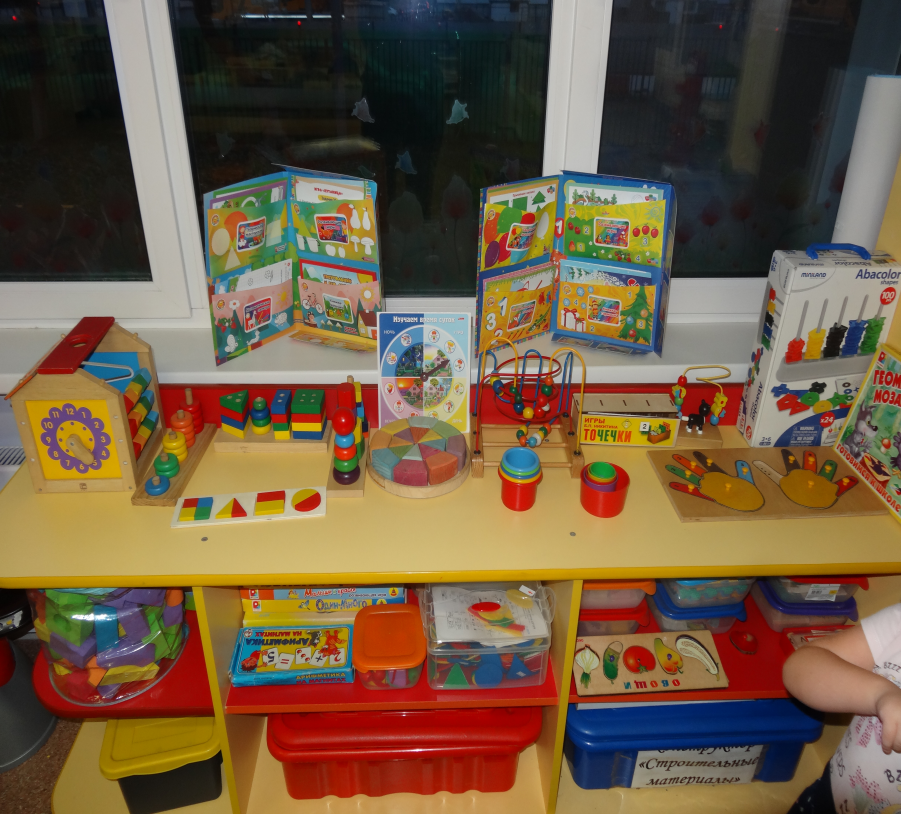 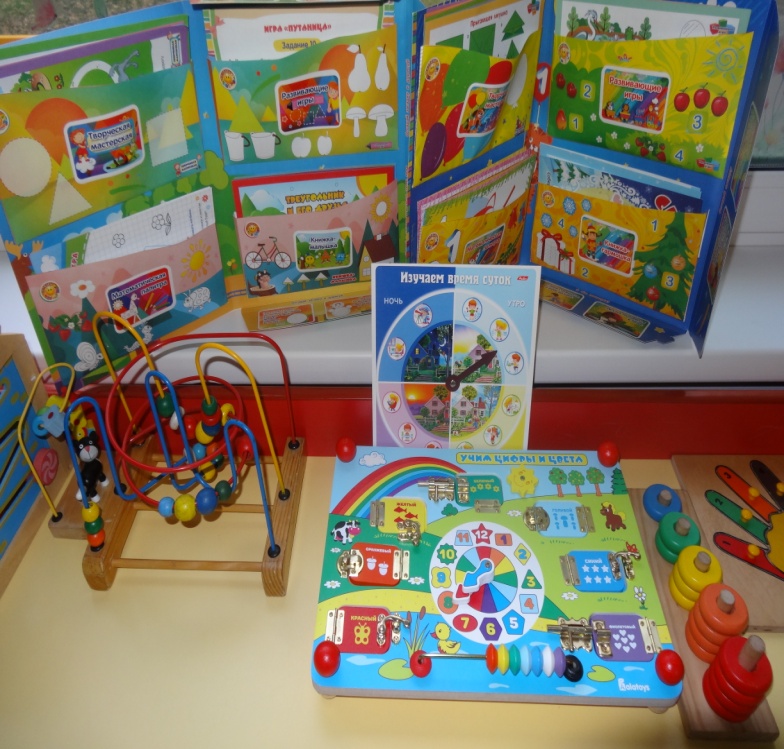 НОД по математике стараюсь проводить в разнообразных формах, широко использую занимательный математический материал, развивающие игры, которые в наибольшей степени способствуют выявлению и реализации познавательных возможностей каждого ребенка. 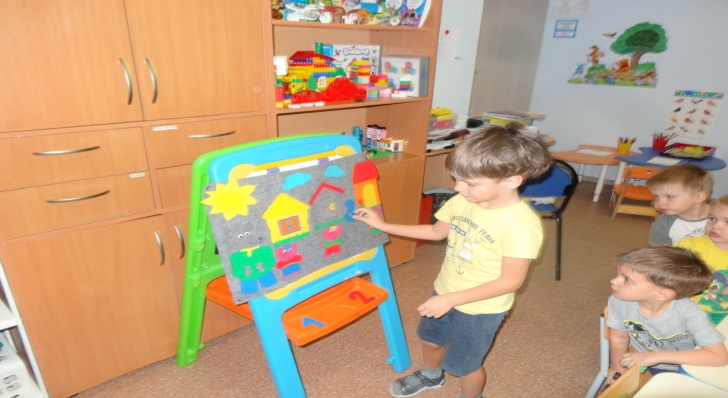 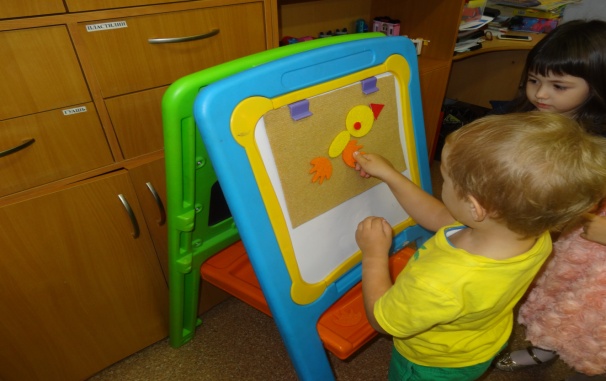 "Геометрический коврик", который я изготовила сама из обоев, вырезала на нем заплатки в виде геометрических фигур, отдельно из цветного картона вырезала геометрические фигуры, той же формы что и на коврике, по нескольку штук. Данный коврик использую для изучения, закрепления темы «геометрические фигуры», также отрабатываю цветовую гамму. 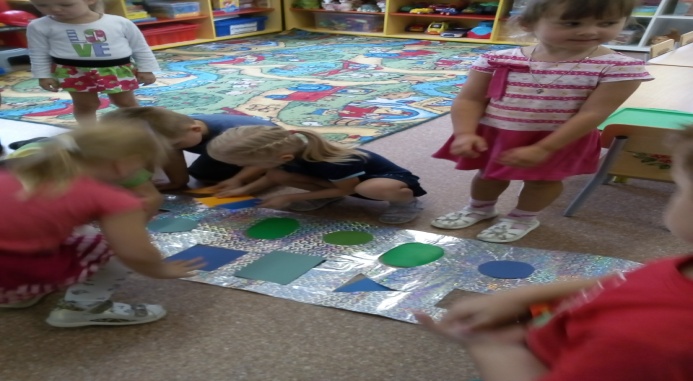 Далее постепенно я стала использовать игры во всех видах деятельности, каждое событие ребёнка стараюсь ненавязчиво связать с математикой 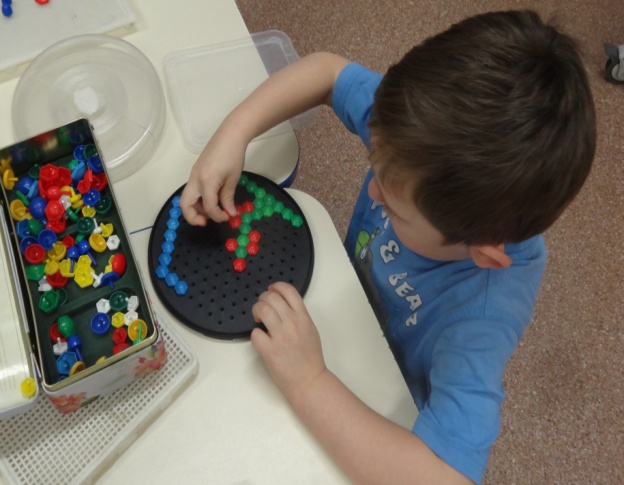 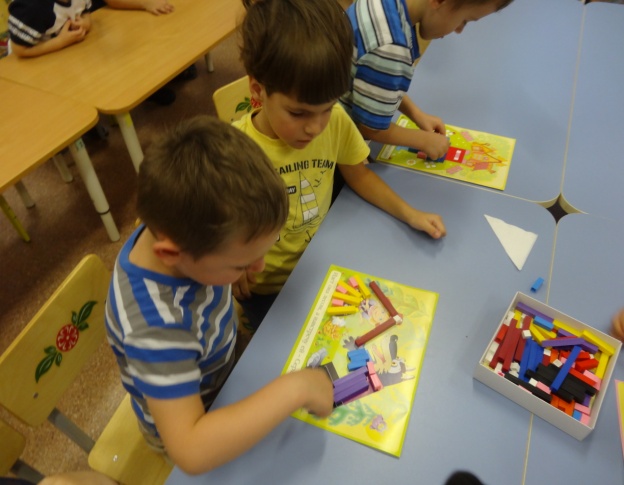 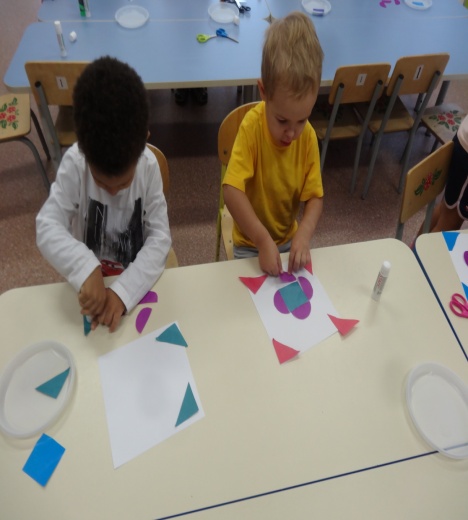 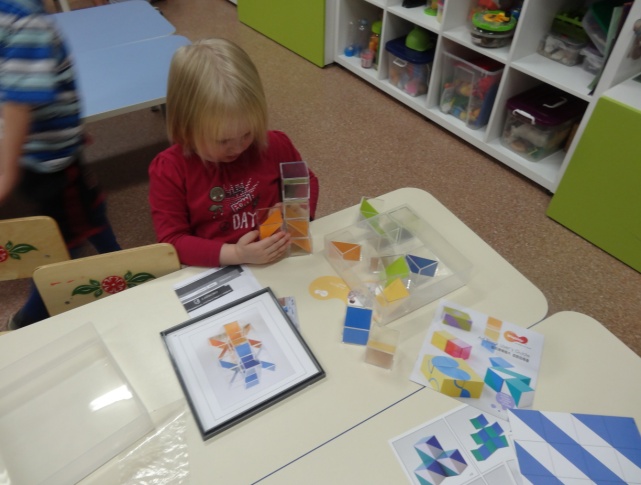 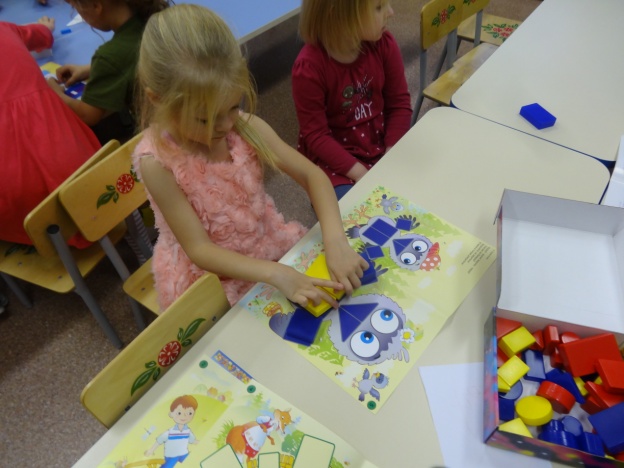 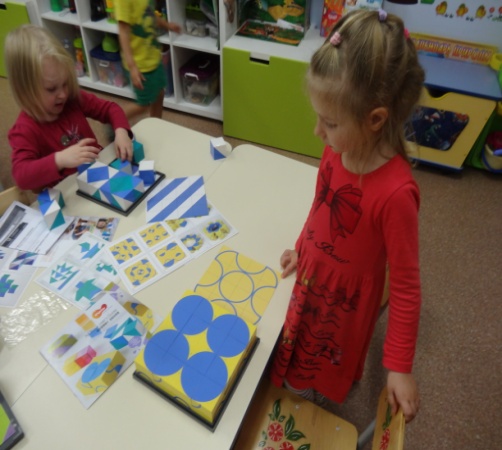 Провела открытое занятие по ФЭМП  "Путешествие по сказке "Репка" 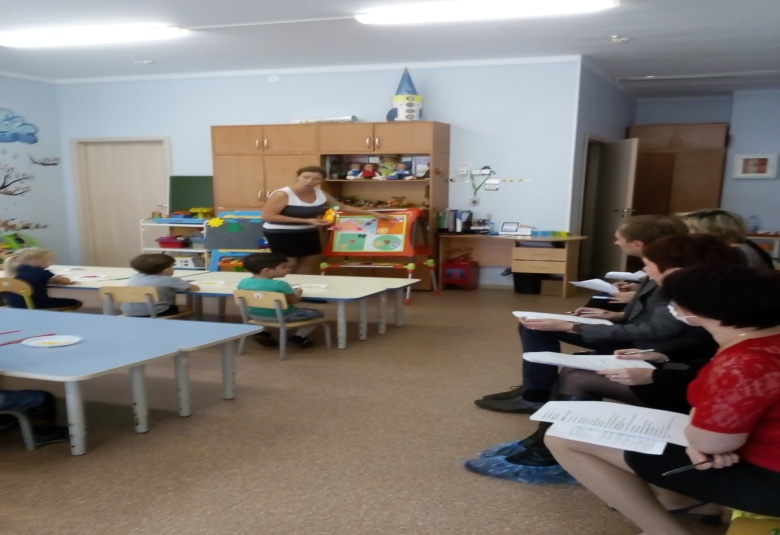 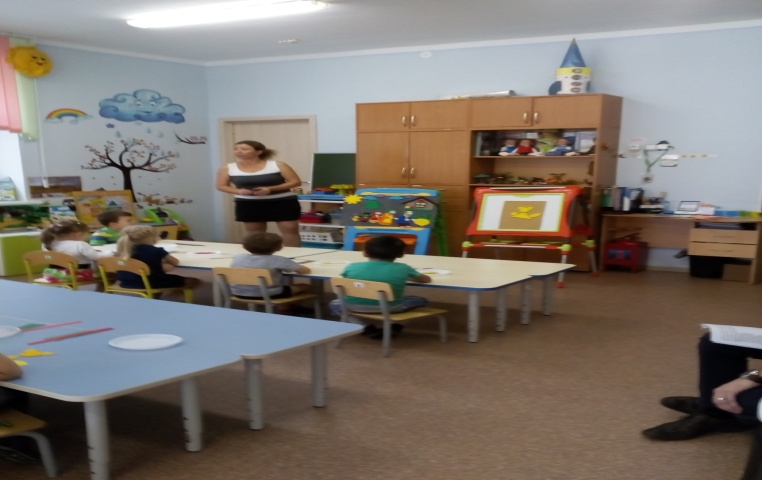 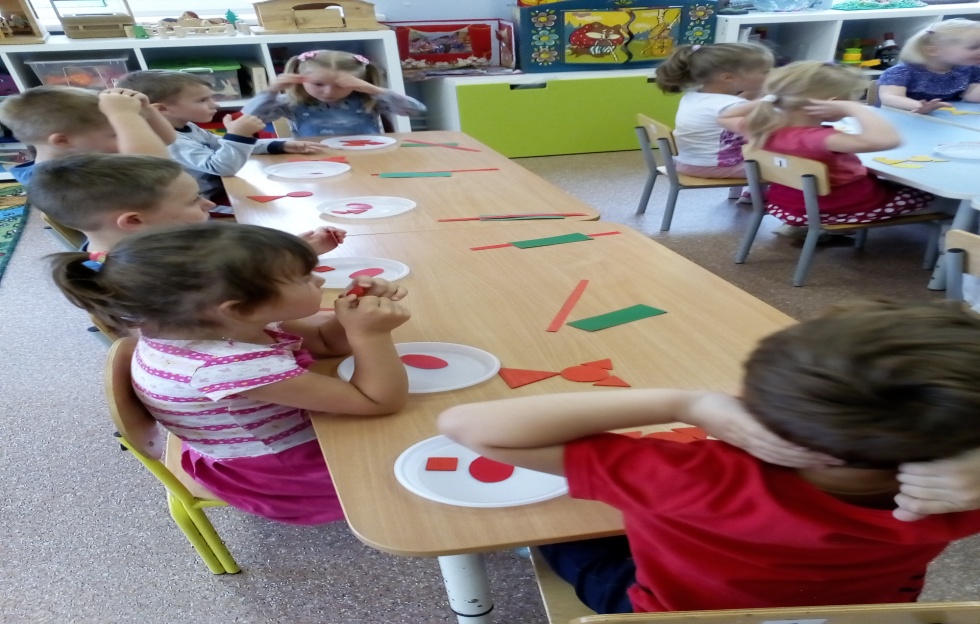 В результате проделанной работы я заметила, что детям интересно играть в математические игры, они эмоционально захватывают детей. Под влиянием систематического использования занимательных развивающих игр на занятиях и с целью организации самостоятельной деятельности у детей выработалось умение быстро включаться в активный познавательный процесс. Убедилась, что наиболее эффективно развивается смекалка при параллельном использовании в работе с детьми разных видов занимательных задач. На следующий год планирую продолжить работу по теме: Развитие математических способностей у детей через, игровую деятельность». (Согласно возрастной группе): 